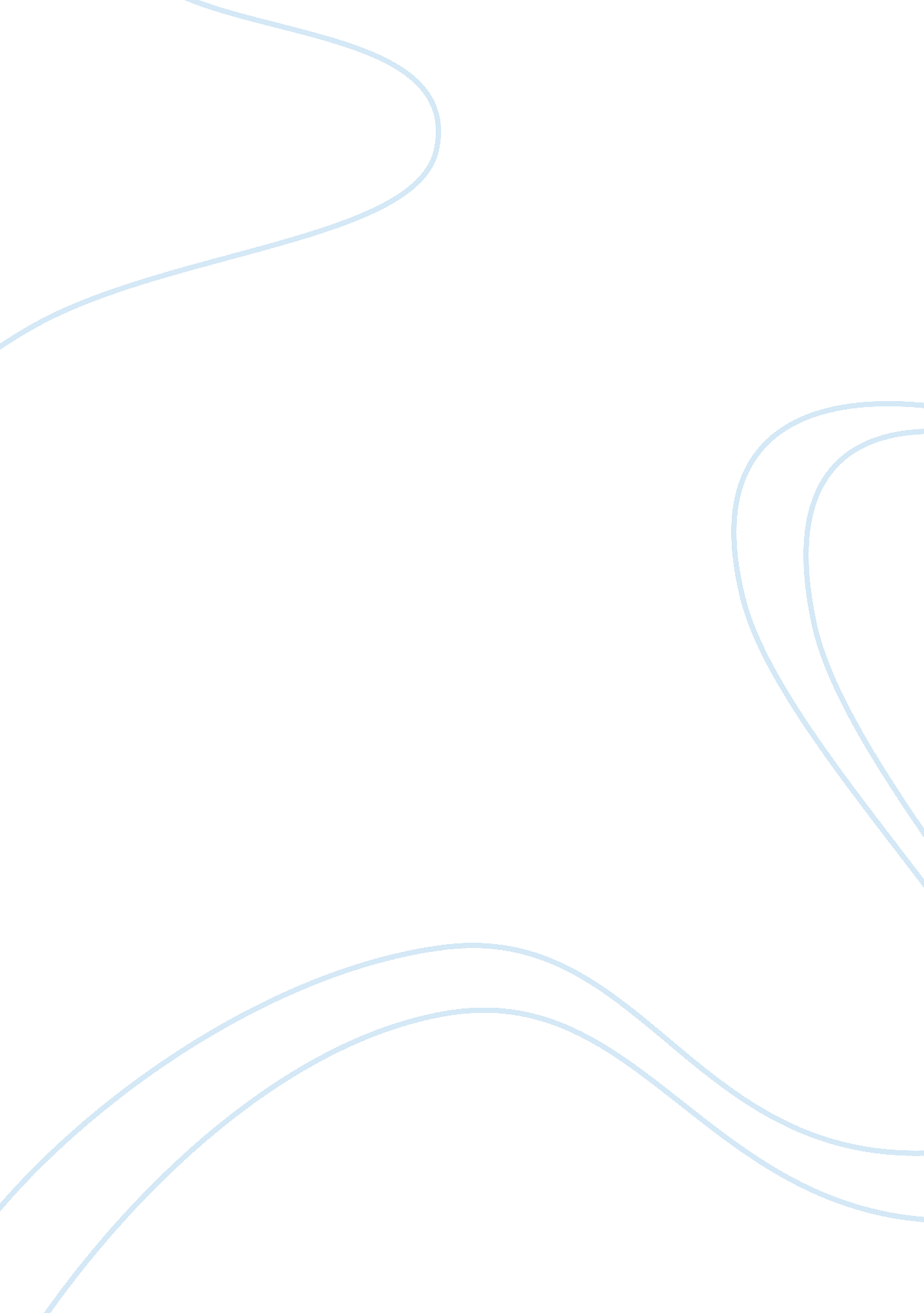 Japan: stopping nuclear proliferationPolitics, International Relations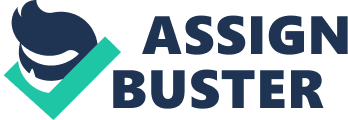 The question of Nuclear Proliferation must be qualified as to whether or not it depends on the proliferation of nuclear weapons or on the proliferation of nuclear energy facilities. In response to the first type of nuclear proliferation, which is the proliferation of nuclear weapons, the only resolution available to Japan on this matter is to actively participate in the lobbying against nuclear proliferation in the United Nations Security Council. It has to take a definite stand and gain the support of other countries in preventing more countries from gaining the capability of manufacturing nuclear weapons. Peaceful negotiations with China and North Korea, which are the only nuclear weapon threats in the region, can also have the intended effect of coming at a peaceful resolution to this problem. With regard to the issue of nuclear capabilities, which may also lead to the manufacture of nuclear weapons, Japan must take a more direct role. Japan has a lot technologies and techniques at its disposal to aid those countries that resort to nuclear energy to solve their energy crisis. The financial grants that Japan is willing to grant may act as deterrent for nuclear proliferation and instead encourage these energy challenged nations to seek eco-friendly and non-threatening sources of energy to address their needs. South Korea: Peaceful Resolution of the DPRK Nuclear Proliferation and International Atomic Energy Agency (IAEA). The only way to talk peace is to lead through a peaceful example. The nearest nuclear threat to South Korea is North Korea which has been aggressively testing or declaring that it has nuclear capabilities. The continued efforts at peaceful negotiations are the only way to attain the non-violent resolution that South Korea wants. To threaten a country that may have nuclear capabilities can lead to disastrous results because any sign of aggression could lead to North Korea’s use of whatever nuclear devices that it could have at its disposal. South Korea must also be wary of accepting aid from any other parties that North Korea considers as threats of political enemies. While resort to the United Nations Security Council is indeed a viable option for South Korea, history has revealed that sanctions do not necessarily threaten North Korea. Instead North Korea has maintained that it is willing to use its nuclear weapons against anyone that tries to take any aggressive action against them. The key for South Korea is to conduct peaceful negotiations and adopt a maximum tolerance policy towards North Korea. China: The Further Regulation of SALW (Small Arms and Light Weapons) Internationally. China as a permanent member of the United Nations Security Council has quite an advantage in convincing the other nations and members of the United Nations to take a more active role in the regulation of Small Arms and Light Weapons internationally. China must also take measures to prevent the manufacture and distribution of SALW within its own borders as well; the unmonitored arms manufacturing that goes on within Chinese borders is one of the largest sources of these SALW. By cracking down on these small manufacturing plants, China can drastically reduce the volume of SALW that is being produced. It can also take better measures to enforce the policies and also take a more active role in monitoring its borders, especially those that are near the Eastern European Bloc, Russia and the Middle East. This may not be easy for China to do, however, due to the enormity of its country and the lack of funding to police its own borders and industries. Philippines: support for measures to DecreaseHuman Trafficking The problem of the Philippines is more economic than it is in Human Trafficking. The dailyminimum wageof the Philippines is roughly US$ 4. Improving the living and working conditions of the people of the Philippines is one way of controlling the Trafficking in Humans that occurs within the country. The problem with the Philippines is that the economic situation is so poor that there is now a fine line between those who leave the country to find a better life voluntarily and those that have been trafficked. Improving the economic situation will greatly alleviate the situation for the Philippines. While more police measures and tourism regulations are options for the Philippines, the problem remains to be the funding that is needed for police measures and the loss of badly needed revenue caused by tourism regulations. South Korea: Stop Human Trafficking in Asia South Korea is definitely in a better position to do something about the Human Trafficking problem in Asian because of the robust economy that South Korea has. From a geographical perspective, there is not much that South Korea can do to stop this problem. South Korea, however, has thetechnologyand the funds that are necessary to help the economic status of most of its neighbors. Sending financial aid or investing more in the Philippines will greatly help stop Human Trafficking because it will result in more jobs for the locals and raise the standards of living immensely. The only resolution for South Korea in this matter then lies in being able to encourage the growth of economic conditions within the area to deter the occurrence of Human tracking within the Asian Region. Malaysia: Measures to eliminate InternationalTerrorismInternational Terrorism is a problem that Malaysia may be too small to prevent. While there are arguably terrorist cells within the South East Asian region, the hotbed for these cells is not Malaysia but rather Indonesia. There is however a certain criteria for Malaysia that may help in taking measures to eliminate International Terrorism. The strong economy of Malaysia gives it the resources that it needs to fund any efforts that its neighbors are taking in order to address the issue. Its membership in the ASEAN is also another key since it can ask for aid from the other members and encourage them to take more action against these terrorist groups within the area. Australia: United Nations Reform within the Security Council Australia is currently one of the emerging economies in the world and has gained more and more stature in the United Stations for its involvement in the Invasion of Iraq and the military support that it has been lending to the United States for its war on terror. Australia makes a perfect candidate as a permanent member of the Security Council because of its military strength and active support of the military mobilizations and also because of its geographical location. The alliances that it has with some of the other permanent members of the Security Council such as the United States and the United Kingdom will certainly provide it with a lot leverage when it lobbies for reform within the Security Council of the United Nations. Indonesia: Energy Security for Developing Countries Indonesia possesses one of the world’s largest coasts. The energy production potential of Indonesia is enormous. Its geographical location and unique topography give it the potential to not only produce a lot cheap tidal energy and geothermal energy but recent findings have also located oil deposits on the Indonesian Archipelago. This means that if Indonesia is able to tap into these energy reserves it will be able to generate a lot of energy that it can sell to its neighbors, most of them developing countries such as the Philippines. North Korea: supplementing Developing Countries with Energy North Korea arguably has the nuclear technology needed to supplement the developing countries near it with the energy that they need in order to sustain economic growth. Instead of concentrating on the development of nuclear weapons, North Korea can greatly improve its economic status and the welfare of its citizens by shifting its nuclear production to the production of nuclear energy that it can sell to its neighbors. Its location on the Korean Peninsula gives it access to other countries on the continent and also to South Korea. All of the developing countries within its area can gain from the nuclear energy that North Korea can produce once it diverts the nuclear production to nuclear energy production. This will greatly benefit North Korea and improve its economy. It is an ideal set up for developing countries because it spares them the costs of manufacturing energy plants and is ideal for North Korea because it has the basic components that are necessary to initiate such a shift. Singapore: Eliminating Illegal Drugs in the International Realm Singapore became the great nation that it is during the administration of Lee Kwan Yew. The somewhat dictatorial methods of Lee Kwan Yew put many things in order in Singapore and have made it one of the cleanest and most habitable countries in the world. The Singaporean model of government could serve as an international model that could be effective in eliminating the drug problems on an international level. The economic stability and the absence of illegal dealings in drugs that Singapore has been able to sustain over the years is an status that the international community can hope to attain by modeling their policies against the Singaporean model. Thailand: Support for Humanitarian mine action involvement Thailand is one of the most progressive countries within its immediate regional vicinity. The countries that neighbor Thailand are Cambodia and Vietnam. These countries are still riddled with thousands of unexploded and planted land mines. The problem for these countries however is that they lack the resources to begin the removal of these land mines. Thailand can help in this matter by providing these countries with the economic and technological assistance that they need in order to remove these mines. Alternatively, Thailand can also use indirect method by encouraging trade with these countries in an effort to revitalize their economies and provide them with self-sustaining methods of funding that can help in the removal of these mines. New Zealand: Support for the UNAIDS audits andeducationprogram New Zealand is relatively remote island country that has very little infrastructure as caused by the economicdepressionthat it suffered a few years ago. It has begun focusing on a knowledge economy in an effort to revitalize its economy. It needs the support of the UNAIDS however to succeed in this endeavor. The key to resolving this problem lies in being able to reverse the “ brain drain” problem thus assuring UNAIDS that whatever support is given to New Zealand will ultimately benefit the country and not just relocate to another place. 1Vietnam: Achieving the MGDs The Millennium DevelopmentGoalsof the United Nations are aimed at improving the overall welfare of the world by the year 2015. In order for Vietnam to achieve these goals, it will need plenty of financial assistance from foreign lending institutions that are willing to take debt-for-nature swaps or debt-for-equity swaps. For Vietnam to be able to achieve the MGD, it will need to promote economic growth in order to reduce unemployment andpoverty. Investments in infrastructure andhealthcare are also essential for Vietnam if it aims to achieve these goals. All of these however can only be achieved through the help of financial institutions and other countries that are willing to provide grants to Vietnam. It must also be important for Vietnam to secure these grants under favorable conditions so as not to unduly burden its fledgling economy. 